Supplementary Data Figure 3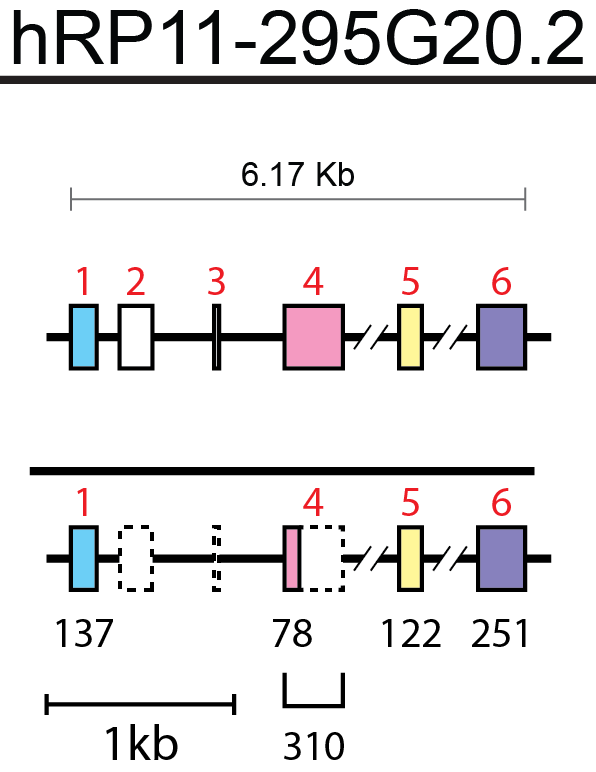 RP11-295G20.2 Corneal Epithelial (HCET) TranscriptGTACTATTGCGGCCGCCCTCTGCTGCGCCTGAAGAGAGAGGCGACTCTACAAGCCTCACAGCATGCACTGTTACTAAAAAGACGATGCGTCCTCCTGGACCTGAGATCTGTGTGATCGTGGGAAAGCGACGAAAAACGAACAAAGGAACAGTAAATGGAGTAACTTGGCTAGAATATGGCAGTAACTACAAGGCATGTTCTGCTCTGGCACGAAGGATGCAGTCTCGCTCTGTCACCCAGGCTGGAGTGCAATGGCACGATCTTGGCTCACTGCAACCTCTGCCTCCCAGGTTCAAGCGATTCTTCTGCCTCAGCCTCCTGAGTAGCTGGGATTACAGACAACCCACCTGAGGCACCAGACACATGAGTGAAGCCATCTTGGACATCCCAGTCACAGCCAAACTCACTCCTGAGTGCATCTGCATGATGAACCCAGCAATCCCCACCATGGAGCAAAGGATCCATCCAGTCAACCCAAAGAATCGTGAAAAATAATAAATTGTTGTTTTAAAGTTCTTCAGTTTGGGAATAGCTTGTTATGCAACAATACATAATTAATACACTGGTCTCCCACTTTCAAGTTTGATTReference sequence: http://useast.ensembl.org/Homo_sapiens/Gene/Summary?db=core;g=ENSG00000233461;r=1:231522388-231528556